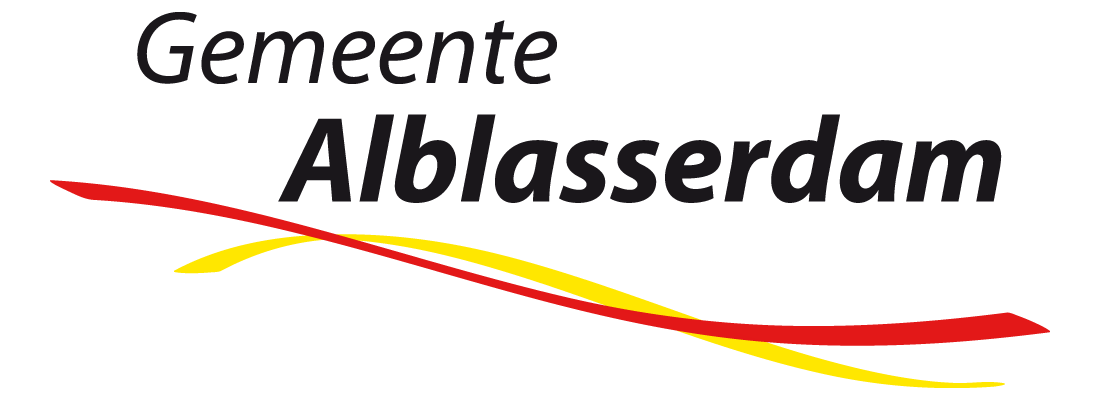 De raad van de gemeente Alblasserdam;Gelezen het Raadsvoorstel 'Benoemen wethouder bij vervanging wegens ziekte' d.d. 9 december 2020;
gelet op artikel 35 lid 1, 36, 36a lid 2, 45, 45b Gemeentewet;
gelezen het rapport van de adhoc commissie Benoembaarheid wethouder;B E S L U I T:1.  De heer C.W.M. Jongmans, wonende te Roosendaal, in verband met ziekte van wethouder mevrouw A.D. Zandvliet, te benoemen tot wethouder voor een periode van 16 weken, ingaande 15 december 2020, met een dienstverband van 1,0 fte.
2.  De heer Jongmans, ingaande 15 december 2020, voor de tijd van maximaal een jaar ontheffing te verlenen van de woonplaatsvereiste.Alblasserdam,  15 december 2020De raad voornoemd,De griffier,                                                De voorzitter, I.M. de Gruijter                                         J.G.A. Paans 